Function Room Booking form 2021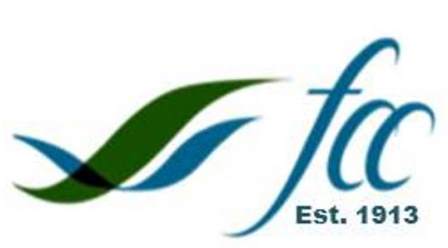 For further details please call: 01394 282633 or visit www.felixstoweconservativeclub.org.uk FOR OFFICE USE ONLYTerms and Conditions of HireHiring: The booking is not confirmed until the hire fee has been paid.Charges: Please see table on Page 3Prices are exempt from VAT. Deposit to be paid by Cash or Credit/Debit card. Evening bookings start from 5pm.Payment for the hire of the room must be in full before the use of the room.Booking feeA booking fee is required to confirm the booking of the Function Room, which will be deducted from the final bill. The booking fee is non-refundable. The booking fee will cover the first 2 hours of hire.Security depositA £50 refundable security deposit is payable in advance; this will be returned in full subject to the Function Room, being left in a clean and tidy condition, no breakages having occurred. Anti –social behaviour will also result in the loss of the deposit If the hirer fails to secure the building or activates the burglar alarm the hirer will be liable for a £40.00 deduction to cover alarm reset costs. The hirer will also cover any additional damage that may not be covered by the security deposit.CancellationThe booking fee will be refunded in full for cancellations made and received at least 28 days in advance. A full refund will also be given if we have to cancel due to circumstances beyond our control. Cancellations must be in writing.All losses or damages caused shall be the responsibility of the hirer. Costs will be deducted from the deposit and if such costs exceed the value of the deposit, the hirer remains liable to pay the full amount, which must be paid within seven days of hiring.Catering FacilitiesWe offer a full buffet catering service priced as per individual booking. Outside catering is acceptable but there is no kitchen available for preparations.CleaningIt is the responsibility of the hirer to ensure that the room is left in a clean and tidy condition. All used table tops are to be cleaned, carpet hoovered and bin emptied. The club will be provide a vacuum cleaner, bin bags and a check list for the hirer; a charge of £20.00 will be made for any necessary washing up and cleaning.For an additional £30.00 we will provide a full cleaning service after the event.Intoxicating Liquor & SmokingNo intoxicating liquor may be brought on to or consumed on the Conservative Club premises unless approved by the Conservative Club. The hirer shall not sell such liquor on the Conservative Club premises unless they have obtained all licenses for that purpose required by law. The Conservative Club premises are strictly no smoking.Restriction of AccessHirers shall have access to the particular room or rooms or grounds let to them; in addition wherever possible they may at no additional charge have use of the WCs.Time LimitsNo letting shall occur beyond 11.00pm unless agreed at the time of hiring permits later occupation.ProhibitionsThe premises shall not be used for any purpose which is unlawful or which is capable of bringing the Felixstowe Conservative Club or any of its staff into disrepute. No decorations/adornments are to be applied to the flooring or the walls of the premises. The use of party poppers is strictly prohibited.Power of Revocation & ReservationFelixstowe Conservative Club Ltd reserves the right to amend or revoke these conditions without notice and anycontract for the hire of the Function Rooms.DisputesAny Dispute on the use of Felixstowe Conservative Club Ltd facilities or equipment shall be referred to the club Committee whose decision shall be final.I have read and agree with the terms listed above and enclose payment for the Booking fee.Signed………                                                                                      Date……        ROOM HIRE CHARGES - 2021Organisation (if applicable)Organisation (if applicable)Contact nameContact nameAddressAddressEmail addressEmail addressTelephone NumberTelephone NumberDaytime:Daytime:Evening:Evening:Purpose Of FunctionPurpose Of FunctionRooms RequiredRooms RequiredMain Room       Lounge Room                Both    Main Room       Lounge Room                Both    Main Room       Lounge Room                Both    Main Room       Lounge Room                Both    Main Room       Lounge Room                Both    Main Room       Lounge Room                Both    Main Room       Lounge Room                Both    Main Room       Lounge Room                Both    Main Room       Lounge Room                Both    Main Room       Lounge Room                Both    Main Room       Lounge Room                Both    Main Room       Lounge Room                Both    Main Room       Lounge Room                Both    Do you RequireDo you RequireBar:       Wine Package             Bar:       Wine Package             Bar:       Wine Package             Bar:       Wine Package             Bar:       Wine Package             Bar:       Wine Package             Catering (Buffet only):  Catering (Buffet only):  Catering (Buffet only):  Catering (Buffet only):  Catering (Buffet only):  Catering (Buffet only):  Catering (Buffet only):  Are you bringing own wine?Are you bringing own wine?Yes:      No:  Yes:      No:  Yes:      No:  How many Bottles?How many Bottles?How many Bottles?Total Corkage(£3 per bottle)Total Corkage(£3 per bottle)Total Corkage(£3 per bottle)Dates Of HireTimes( including setting up and cleaning)Times( including setting up and cleaning)Time FromTime To:Total number of hours:Total number of hours:Total number of hours:Number Of People ExpectedNumber Of People ExpectedUpstairs RoomUpstairs LoungeUpstairs BarWine PackageCorkage  £3.50 per bottleCateringTotal Cost Of HireBooking Fee:  Date PaidTotal Cost Of HireBalance Due: Date PaidSecurity Deposit:    £50   (card/cash)          Security Deposit:    £50   (card/cash)          Security Deposit:    £50   (card/cash)          Date Received: Date Received: Deposit Returned    Yes/NoDeposit Returned    Yes/NoReason for Witholding:Reason for Witholding:Reason for Witholding:RoomCharge DetailsDay Rate AppliesRateFirst Floor Main Function Room and Smaller Lounge RoomFirst Floor Main Function Room and Smaller Lounge RoomFirst Floor Main Function Room and Smaller Lounge RoomFirst Floor Main Function Room and Smaller Lounge RoomMain Function Room (includes use of lounge room and bar)Event over 3 hoursEvenings (after 6:00pm) Monday to Sunday£130.00Main Function Room (includes use of lounge room)Event over 3 hoursDays (from 10:00 am to 6:00pm) Monday to Sunday£100.00 (does not include a bar –additional £30 for an open bar)Main function room onlyUp to 3 hoursEvenings (after 6:00pm) Monday to Sunday£35.00 per hour (does not include bar – additional one-off cost £30 for an open bar)Lounge Room only – no barEvent over 3 hoursEvenings (after 6:00pm) Monday to Sunday£90.00Lounge Room only – no barEvent over 3 hoursDays (from 10:00 am to 6:00pm) Monday to Sunday£75.00Lounge Room only – no barUp to 3 hoursEvenings (After 6:00pm) Monday to Sunday£25.00 per hour Lounge Room only – no barUp to 3 hoursDays (from 10:00 am to 6:00pm) Monday to Sunday£25.00 per hourGround Floor Lounge Bar Area (can be closed off for Private Functions)Ground Floor Lounge Bar Area (can be closed off for Private Functions)Ground Floor Lounge Bar Area (can be closed off for Private Functions)Ground Floor Lounge Bar Area (can be closed off for Private Functions)Lounge Area - Includes use of bar and dance floorEvent over 3 hoursDay or evening room hire£130.00Lounge Area - includes use of bar and dance floorUp to 3 hoursDay or evening room hire£40 per hourThe function rooms are available for regular organised activities hired on a weekly basis. Prices will vary depending on time/day room is required.Please note we already have several regular bookings during the week and space is very limited.Contact the club on: 01394 282633 or email info@felixstoweconservativecluub.org.uk for availability and pricing.The function rooms are available for regular organised activities hired on a weekly basis. Prices will vary depending on time/day room is required.Please note we already have several regular bookings during the week and space is very limited.Contact the club on: 01394 282633 or email info@felixstoweconservativecluub.org.uk for availability and pricing.The function rooms are available for regular organised activities hired on a weekly basis. Prices will vary depending on time/day room is required.Please note we already have several regular bookings during the week and space is very limited.Contact the club on: 01394 282633 or email info@felixstoweconservativecluub.org.uk for availability and pricing.The function rooms are available for regular organised activities hired on a weekly basis. Prices will vary depending on time/day room is required.Please note we already have several regular bookings during the week and space is very limited.Contact the club on: 01394 282633 or email info@felixstoweconservativecluub.org.uk for availability and pricing.